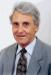 Gimė 1929 m. rugsėjo 16 d. Anykščių rajone, Užupiečių km.Mirė 2016 spalio 21 d.Baigė Anykščių gimnazijąKalba lietuviškai, rusiškai, angliškai, susikalba vokiškaiAlgirdas.Cizas@vgtu.ltIšsilavinimas:Habilituotas daktaras (technika), KPI (KTU), 1976Daktaras, KPI (KTU), 1967Statybos inžinierius, KPI (KTU), 1952Pedagoginiai mokslo vardai:Profesorius, 1977Docentas, 1969Darbo veikla:VGTU Medžiagų atsparumo ir teorinės mechanikos katedros profesorius emeritas, 2014VGTU Medžiagų atsparumo katedros profesorius emeritas, 2001VGTU Medžiagų atsparumo katedros profesorius, 1976Studijų kokybės vertinimo centro (steigėjas – Švietimo ir mokslo ministerija) direktorius, 1995 – 2001VGTU Medžiagų atsparumo katedros vedėjas, 1976–1994Vilniaus inžinerinio statybos instituto (VISI) Statybos fakulteto dekanas, 1980–1987VISI Statybinės mechanikos katedros docentas, 1968–1976Statybinės mechanikos katedros vyr. dėstytojas, 1967–1968Lietuviškosios enciklopedijos redakcijos skyr. vedėjas, Lietuvos mokslų akademija, 1959–1964Techninės literatūros redakcijos vedėjas, redaktorius, Mokslinės literatūros leidykla, 1953–1958Dėstyti dalykai:Medžiagų mechanika (medžiagų atsparumas)Mokslinių interesų sritys:Sistemų, pagamintų iš tamprios-plastinės stiprėjančios medžiagos, skaičiavimas ir optimizacijaPlastinių deformacijų zonų įtaka realaus skerspjūvio konstrukcijų stiprumui ir standumuiDėstymo metodikaAukštojo mokslo pedagogika ir studijų organizavimasProjekto „Inovatyvių metodų ir technologijų kompleksas savarankiškoms medžiagų mechanikos studijoms“ mokslinis redaktorius.MOKSLINĖS PUBLIKACIJOSPer šimtą mokslinių straipsnių, iš jų pastaraisiais metais svarbesni:Kai kurie Lietuvos aukštojo mokslo reformos bruožai. // “Statybos aukštojo mokslo raidos Lietuvoje momentai”, V., “Technika”, 1994, p.81-83.Behaviour of Beams with Spreads of Plastic Strains. // “Lithuanian Journal of Computational Mechanics”, 33, 1994, p.92-98.New Universities in Lithuania and Their Problems. // New Universities and Regional Context, Acta Universitatis Upsaliensis, Uppsala Studies in Education 56, Uppsala, 1994, p. 199-204.Optimal Discrete Design of Elastoplastic Structures. // “Discrete Structural Optimization”, Springer-Verlag, 1994, p.200-208 (bendraautoris S.Stupakas).Ar dėstytojų darbo apimtis proporcinga studijų apimčiai? (Kaip skaičiuotinas akademinis dėstytojų krūvis). // Konfer. “Lietuvos mokslas ir pramonė”. Pranešimų medžiaga, 2 knyga, Kaunas, KTU, 1995, p.22-25.Studijų kokybė ir jos vertinimo perspektyva. // Konfer. “Lietuvos mokslas ir pramonė”. Pranešimų medžiaga. Kaunas, “Technologija”, 1996, p.42-47.Who is the Fly in the Amber? // Expanding Colleges and New Universities. Selected Case Studies from Non-metropolitan Areas in Australia, Scotland and Scandinavia. Acta Universitatis Upsaliensis, Uppsala Studies in Education 66, Uppsala, 1996, p.219-220.Lithuania. // Multilingual Lexicon of Higher Education, vol. 2, K.G.Saur, Munchen, 1996, p.127-143.Optimizacinės konstrukcijų mechanikos raida Vilniuje. // “Lietuvos mokslas”, IV, 10 knyga, p.120-122.Quality Assessment in Smaller Countries: Problems and Lithuanian Approach. // “Higher Education Management”, March 1997, Vol. 9, No. 1, p.43-48.“Lithuanian Proceedings in Mechanics” in 1967-1994. // “Statyba”, 1997, Nr.1(9), p.11-13.Quality Assessment of Lithuanian Higher Education. // Global J. of Engineering Education, 1997, Vol. 1, No. 3, p. 281-284.Institucijų veiklos vertinimas kelyje į mokslo ir studijų integraciją // Konfererencija “Lietuvos mokslas ir pramonė: Europos erdvės kontekstas” pranešimų medžiaga. Kaunas: Technologija. 1998. P. 186-189 (bendraautoris V.Daujotis).Lietuvos aukštasis mokslas. Baltoji knyga. Red. Algirdas Čižas. LR švietimo ir mokslo ministerija, Vilnius, 1999.Mintys apie statybos krypties studijų programas // Statyba.- 1999, t.V, Nr.3, Vilnius: Technika.1999. P. 166-169Studijų programų kokybės vertinimo strategija // Konferencijos “Lietuvos mokslas ir pramonė XXI amžiaus technologijas pasitinkant” pranešimų medžiaga. – Kaunas: Technologija, 1999, p. 88–91.Juozas Atkočiūnas, Algirdas Čižas.  Aleksandras Čyras and optimization in structural mechanics (Analytical review) // Journal of Civil Engineering and Management.- Vol. VIII, 2002, No. 1, p. 4–33.18.V. Šernas, A. Gaižutis, K. Pukelis, V. Aramavičiūtė, E. K. Zavadskas, V. Karvelis, L. Degėsys, A. Piličiauskas, V. Laurutis, A. Gumuliauskienė, V. Lujanienė, A. V. Valiulis, A. Jacikevičius, J. V. Uzdila, A. E. Čižas, R. Laužackas, M. Teresevičienė, A. Vaišvila, R. Grigas, A. Liekis. Akademinė edukologija = Academic educology: monografija [sudarytojas ir vyriausiasis redaktorius Algimantas Liekis]. Vilnius: Mokslotyros institutas, 2003. 474 p. ISBN 9986-795-23-0.19.A. Čižas, S. Janavičius, Z. Kamaitis, A. Nakas, A. V. Valiulis. Technologija // Visuotinė lietuvių enciklopedija. T. V: Dis-Fatva. Vilnius: Mokslo ir enciklopedijų leidybos institutas, 2004. ISBN 5-420-01532-3.Mokslo tiriamieji darbaiKonstrukcinių elementų su defektais irimas ir prisitaikomumas (kvalifikacinis). Vadovas R. Kačianauskas, vienas iš vykdytojų: A. Čižas (1997-1998).Lietuvos respublikos studijų kokybės užtikrinimo pagrindai integruojantis į Europos Sąjungą (kvalifikacinis). Vadovas ir vykdytojas  A. Čižas (1999-2001).EkspertizesA. Čižas yra Lietuvos mokslo tarybos ekspertas, šios tarybos Mokslininkų kvalifikacijos komisijos pirmininko pavaduotojas.A. Čižas 2000-2001 buvo kelių aukštesniųjų mokyklų, pretendavusių tapti aukštosiomis mokyklomis (kolegijomis), vertinimo ekspertas.A. Čižas 2000 vadovavo ekspertų grupei, parengusiai Nuosekliųjų studijų programų nuostatus, patvirtintus LR švietimo ir mokslo ministro 2000-10-26 įsakymu Nr. 1326 (Valstybės žinios, 2000, Nr.91-2841).A. Čižas 2001-2002 vadovavo ekspertų grupei, kuriai LR švietimo ir mokslo ministro įsakymu pavesta parengti bendrąjį inžinerijos studijų krypčių reglamentą.Konferencijos1.An impression from the visits to Orebro and Mid-Sweden University Colleges. // The Second Omega International Development Seminar ''Expanding Colleges and New Universities'' (Ostersund, Trillevallen, Sweden). 1995 03 15-19.2.Relish for Autonomy in Post-soviet Higher Education. // Konferencija ''What Kind of University?'' Londonas. 1997 06 19.3.Quality Assessment of Lithuanian Higher Education. // Tarptautinis Baltijos regiono seminaras inžinierių rengimo klausimais. Vilnius. 1997 09 26.4.Quality assurance in Lithuanian Higher Education. // TEMPUS workshop ''Quality Management in Higher Education''. Tartu. 1997 12 04.5.Lietuvos aukštojo mokslo kokybės užtikrinimas. Dabartinė situacija ir perspektyvos. // Baigiamoji Daugiašalio PHARE projekto “Aukštojo mokslo kokybės užtikrinimas” konferencija. Budapeštas. 1998 11 06.6.Subject Benchmarking and Academic Freedom.// 16th Biennial Conference of International Network for Quality Assurance Agencies in Higher Education: Quality, Standards and Recognition (March, 19-22, 2001), Bangalore (India), 2001, p. 322 – 324.Mokomosios publikacijosA. Čižas, V. Viršilas ir J. Žekevičius Aiškinamasis medžiagų atsparumo uždavinynas. Moksl. redaktorius A.Čižas. Vilnius. Mokslas. 1985. 278 p.A. Čižas. Medžiagų atsparumas (Konstrukcijų elementų mechanika). Vadovėlis. Vilnius. Technika. 1993. 424 p.A. Čižas. Requirements to Home-works on Strength of Materials. Vilnius, VTU. 1994. 8 p.A. Čižas, V. Viršilas, J. Žekevičius. Aiškinamasis medžiagų atsparumo uždavinynas. Antrasis pataisytas ir papildytas leidimas. Moksl. redaktorius A. Čižas. Vilnius: TEV. 2000. 296 p.5.K. Vislavičius, A. Čižas, A. Jaras, R. Kačianauskas, A. Krenevičius, S. Stupak, M. Šukšta, J. Tretjakovas. Medžiagų mechanika: elektroninis vadovėlis [interaktyvus], Vilnius: Technika. 2008. [CD-ROM].A. E. Čižas. Mechanics of materials: study guide. Vilnius: Technika, 2008. 172 p.7.J. Atkočiūnas, A. E. Čižas. Netamprių konstrukcijų mechanika. Vadovėlis. Vilnius: Technika, 2009. 268 p. ISBN 978-9955-28-492-5. http://www.ebooks.vgtu.lt/product/netampri-konstrukcij-mechanika.8.A. E. Čižas, S. Stupak. Medžiagų mechanika: sudėtingų uždavinių sprendimas: mokomoji knyga. Vilnius: Technika, 2013. 102 p.